To recognise unit and non unit fractionsHere is some help to remember what a unit and non unit fraction is.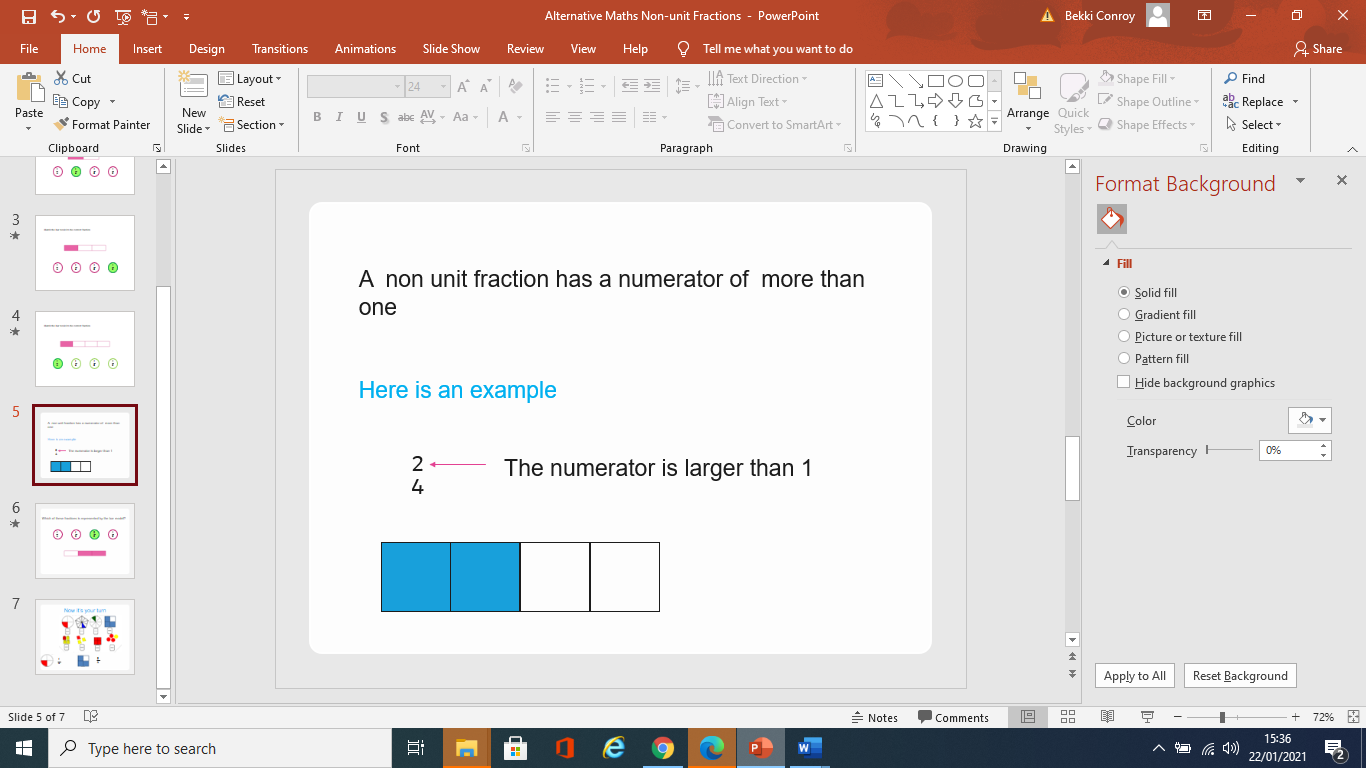 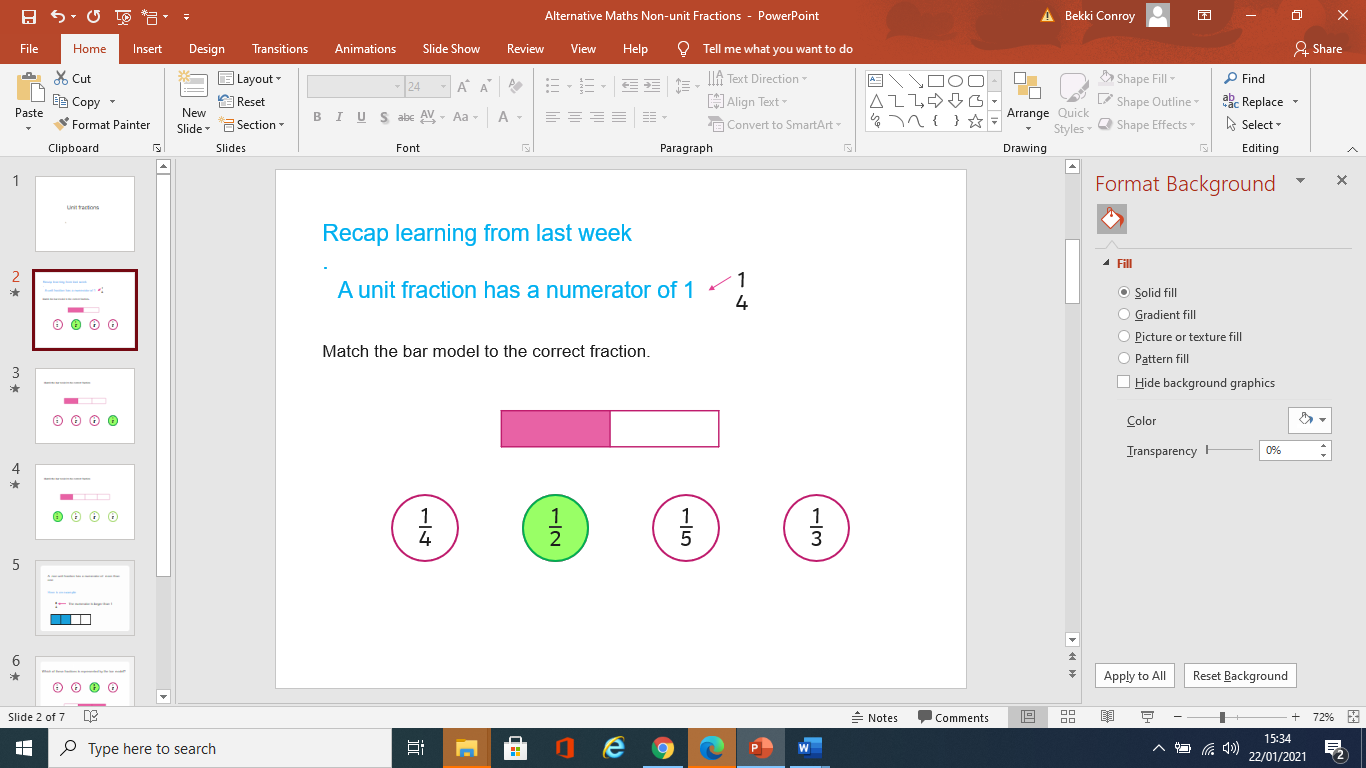 Look carefully at these shapes and decide whether they are unit or non unit fractions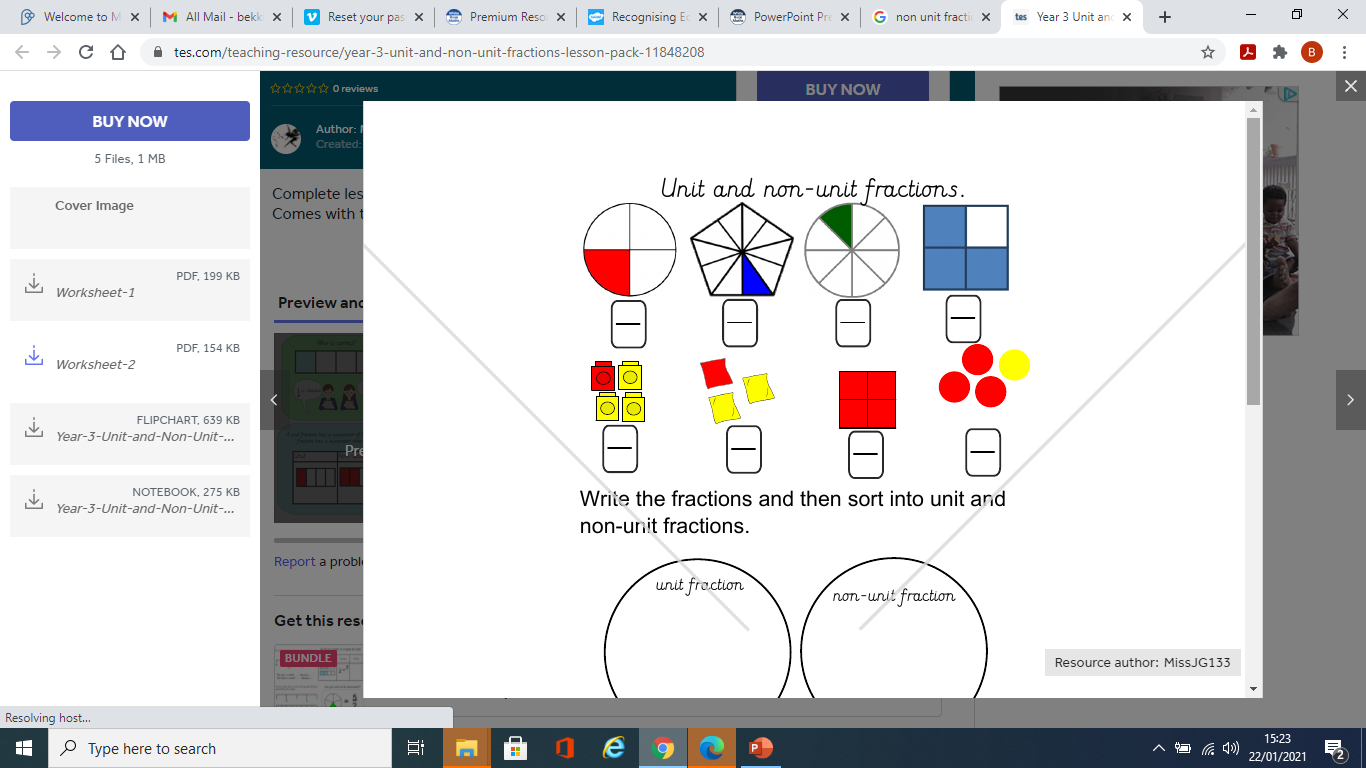 